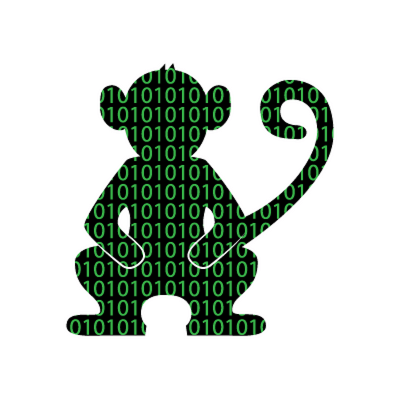 Computing: Coding Crash CourseI can explain what coding is and define the vocabulary: algorithm, sequence, repeat, input and output.I can use 2code to create simple codes and experiment with repeated actions, timers and commands, explaining my understanding.I can explain what a variable is in programming and explore number and string variables.I can use the design, code, execute and refine process to create my own program.